Городская акция«Хабаровск. Всей семьёй»Ребята, приглашаем принять участие в акции!15-17 марта на избирательных участках избиратели получают календарь с отрывным жетоном, который может быть передан обучающемуся, принимающему участие в акции. ЖЕЛАЕМ УДАЧИ !!! Кто может стать участником?Школьники 1-11 классов города ХабаровскаШкольники 1-11 классов города ХабаровскаКак стать победителем?                      Собрать наибольшее количество жетоновСобрать наибольшее количество жетоновКто может помочь стать победителем?                        Ваша семья, знакомые, которые придут на выборыВаша семья, знакомые, которые придут на выборыУчастники акции собирают отрывные жетоны у: родителей; родственников; знакомых.до 20 мартасобранные жетоны сдаютсяклассному руководителю.По итогам акцииопределяются победители, собравшие наибольшее количество жетонов:Участники акции собирают отрывные жетоны у: родителей; родственников; знакомых.до 20 мартасобранные жетоны сдаютсяклассному руководителю.По итогам акцииопределяются победители, собравшие наибольшее количество жетонов: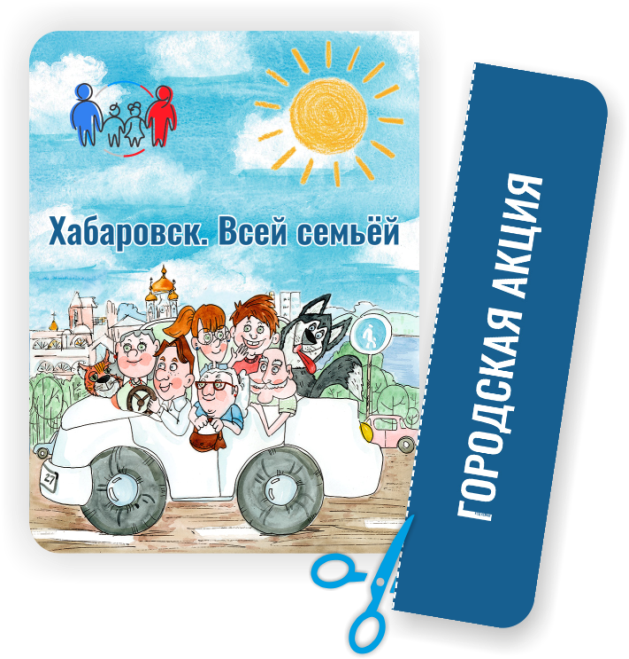 20 победителей в номинации «Лидер-ученик» награждаются планшетными компьютерами;1 победитель в номинации «Лидер-класс» - экскурсионной поездкой в Москву;1 победитель и 2 призера в номинации «Лидер-общеобразовательное учреждение» - сертификатами на приобретение интерактивного оборудования.20 победителей в номинации «Лидер-ученик» награждаются планшетными компьютерами;1 победитель в номинации «Лидер-класс» - экскурсионной поездкой в Москву;1 победитель и 2 призера в номинации «Лидер-общеобразовательное учреждение» - сертификатами на приобретение интерактивного оборудования.20 победителей в номинации «Лидер-ученик» награждаются планшетными компьютерами;1 победитель в номинации «Лидер-класс» - экскурсионной поездкой в Москву;1 победитель и 2 призера в номинации «Лидер-общеобразовательное учреждение» - сертификатами на приобретение интерактивного оборудования.